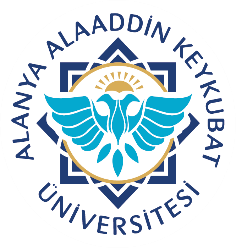 Alanya Alaaddin Keykubat ÜniversitesiDiş Hekimliği Uygulama ve Araştırma MerkeziAğız Diş ve Çene Cerrahisi Anabilim Dalı Üst Çene Ortognatik Cerrahisi Hasta Bilgilendirme ve Rıza BelgesiDoküman No.HHD.RB.37Alanya Alaaddin Keykubat ÜniversitesiDiş Hekimliği Uygulama ve Araştırma MerkeziAğız Diş ve Çene Cerrahisi Anabilim Dalı Üst Çene Ortognatik Cerrahisi Hasta Bilgilendirme ve Rıza BelgesiYayın Tarihi31.01.2024Alanya Alaaddin Keykubat ÜniversitesiDiş Hekimliği Uygulama ve Araştırma MerkeziAğız Diş ve Çene Cerrahisi Anabilim Dalı Üst Çene Ortognatik Cerrahisi Hasta Bilgilendirme ve Rıza BelgesiRevizyon Tarihi-Alanya Alaaddin Keykubat ÜniversitesiDiş Hekimliği Uygulama ve Araştırma MerkeziAğız Diş ve Çene Cerrahisi Anabilim Dalı Üst Çene Ortognatik Cerrahisi Hasta Bilgilendirme ve Rıza BelgesiRevizyon No.00Alanya Alaaddin Keykubat ÜniversitesiDiş Hekimliği Uygulama ve Araştırma MerkeziAğız Diş ve Çene Cerrahisi Anabilim Dalı Üst Çene Ortognatik Cerrahisi Hasta Bilgilendirme ve Rıza BelgesiSayfa No.1/7HASTANIN ADI SOYADIBu formda sizin tıbbi ve diş tedavileri ile ilgili hikayeniz ve bazı kişisel bilgiler istenecektir. Formda tedavi göreceğiniz kliniklerde yapılacak işlemlere ait bilgiler yer almaktadır. Bu açıklamaların amacı ağız diş sağlığınızı iyileştirmek ve korumak için sizlerin bilgilendirilmesi ve tedavi sürecine katılımınızı sağlamaktır. Tedavi ve işlemlerin yararlarını ve olası risklerini öğrendikten sonra yapılacak işlemi kabul etmek sizin kararınıza bağlıdır. Tedaviye başlamadan önce hastaların sistemik rahatsızlıklarını (kalp, şeker ve kan hastalığı, tansiyon, guatr, epilepsi vb.) bulaşıcı bir hastalığı (hepatit gibi) kemoterapi ve radyoterapi görüyorsa, hamile veya hamilelik şüphesi varsa, astım veya herhangi bir ilaca karşı alerjisi bulunuyorsa, varsa kullandığı ilaçları hekimiyle paylaşması hem kendi güvenliği hem de hekim için önemlidir.DOSYA NUMARASI/ TC KİMLİK NOBu formda sizin tıbbi ve diş tedavileri ile ilgili hikayeniz ve bazı kişisel bilgiler istenecektir. Formda tedavi göreceğiniz kliniklerde yapılacak işlemlere ait bilgiler yer almaktadır. Bu açıklamaların amacı ağız diş sağlığınızı iyileştirmek ve korumak için sizlerin bilgilendirilmesi ve tedavi sürecine katılımınızı sağlamaktır. Tedavi ve işlemlerin yararlarını ve olası risklerini öğrendikten sonra yapılacak işlemi kabul etmek sizin kararınıza bağlıdır. Tedaviye başlamadan önce hastaların sistemik rahatsızlıklarını (kalp, şeker ve kan hastalığı, tansiyon, guatr, epilepsi vb.) bulaşıcı bir hastalığı (hepatit gibi) kemoterapi ve radyoterapi görüyorsa, hamile veya hamilelik şüphesi varsa, astım veya herhangi bir ilaca karşı alerjisi bulunuyorsa, varsa kullandığı ilaçları hekimiyle paylaşması hem kendi güvenliği hem de hekim için önemlidir.DOKTOR ADI ADI SOYADIBu formda sizin tıbbi ve diş tedavileri ile ilgili hikayeniz ve bazı kişisel bilgiler istenecektir. Formda tedavi göreceğiniz kliniklerde yapılacak işlemlere ait bilgiler yer almaktadır. Bu açıklamaların amacı ağız diş sağlığınızı iyileştirmek ve korumak için sizlerin bilgilendirilmesi ve tedavi sürecine katılımınızı sağlamaktır. Tedavi ve işlemlerin yararlarını ve olası risklerini öğrendikten sonra yapılacak işlemi kabul etmek sizin kararınıza bağlıdır. Tedaviye başlamadan önce hastaların sistemik rahatsızlıklarını (kalp, şeker ve kan hastalığı, tansiyon, guatr, epilepsi vb.) bulaşıcı bir hastalığı (hepatit gibi) kemoterapi ve radyoterapi görüyorsa, hamile veya hamilelik şüphesi varsa, astım veya herhangi bir ilaca karşı alerjisi bulunuyorsa, varsa kullandığı ilaçları hekimiyle paylaşması hem kendi güvenliği hem de hekim için önemlidir.TARİHBu formda sizin tıbbi ve diş tedavileri ile ilgili hikayeniz ve bazı kişisel bilgiler istenecektir. Formda tedavi göreceğiniz kliniklerde yapılacak işlemlere ait bilgiler yer almaktadır. Bu açıklamaların amacı ağız diş sağlığınızı iyileştirmek ve korumak için sizlerin bilgilendirilmesi ve tedavi sürecine katılımınızı sağlamaktır. Tedavi ve işlemlerin yararlarını ve olası risklerini öğrendikten sonra yapılacak işlemi kabul etmek sizin kararınıza bağlıdır. Tedaviye başlamadan önce hastaların sistemik rahatsızlıklarını (kalp, şeker ve kan hastalığı, tansiyon, guatr, epilepsi vb.) bulaşıcı bir hastalığı (hepatit gibi) kemoterapi ve radyoterapi görüyorsa, hamile veya hamilelik şüphesi varsa, astım veya herhangi bir ilaca karşı alerjisi bulunuyorsa, varsa kullandığı ilaçları hekimiyle paylaşması hem kendi güvenliği hem de hekim için önemlidir.İŞLEM HAKKINDA GENEL BİLGİİŞLEM HAKKINDA GENEL BİLGİİŞLEM HAKKINDA GENEL BİLGİÜst Çene Cerrahisi: Ortognatik cerrahi (çenelerde yapılan ameliyat) dişlerin, çene kemiklerinin, diğer yumuşak ve sert dokuların en iyi anatomik yerine çekilmesi için yapılan müdahaleleri içerir. Estetik amaçlı değildir. Üst çene ameliyatlarında burun ucunda olumlu ve olumsuz birçok değişiklikler olur. Bu değişikliklerin çeşitli işlemler ile büyük oranda hastaya uyumlu hale getirilmesi ve çenelerin normale getirilmesi daha estetik görüntü kazandırabilir. Ortodontik tedavinin tek başına çene ve ısırma bozukluklarını düzeltemediği durumlarda cerrahi işlem gerekir. Cerrahi işlem, ortodontik tedavinin uzun vadeli sonuçlarının daha iyi olması için yandaş girişim olarak veya tedavi süresini kısaltmak amacı ile de uygulanabilir. Çeneler yeni yerini aldıktan sonra ortodontist ısırma ilişkisinin en iyi şeklini verebilir. Cerrahi tedavi hakkında sorularınızı yanıtlamak için aşağıdaki bilgiler sunulmuştur. Çene bozukluklarının cerrahi ve ortodontik tedavi ile düzeltilmesi hakkında birkaç neden vardır. Bunlardan bazıları aşağıda sıralanmıştır;                                                                                                                     1. Ortodontik tedavinin tek başına sorunu çözemediği zaman,                                                                                                                      2. Çene işlevini geliştirmek: Isırmanın düzeltilmesi çoğu kişinin yemeklerinin daha iyi çiğnemesini ve daha önce yiyemedikleri yemekleri yiyebilmelerini sağlamak,                                                                                                                                                  3. Uzun vadeli ortodontik tedavi sonuçların daha iyi olmasını sağlamak.                                                                               4. Ortodontik tedavi süresinin kısalması: Çene kemiğin daha iyi anatomik yere taşınması gerekli ortodontik tedavi zamanını kısalmasına yardımcı olur.                                                                                                                                                                                                                  5. Yüzün görünümünü değiştirmek: Çenenin doğru yere yerleştirilmesi çoğu zaman yüzün daha iyi görünmesini sağlar.6. Nefes almak: Cerrahi sonrası genellikle nefes alma daha rahat olabilmekte ve uyku apnesi (uyurken solunumun geçici olarak durması) var ise düzelebilmektedir. Gömme işlemi yapılmış ise burundan nefes alması azalabilir.                                             7. Konuşmada iyileşme: Konuşma sorununu çözmek için cerrahinin konuşma terapisi ile kombine edilmesi gerekebilir. Damak yarıklı kişilerde konuşmaya olumsuz etkisi olabilir.                                                                                                                                 8. Çene ağrılarında azalma: Ağrıda azalma çoğu hastada olabilmesine rağmen cerrahi sonrası ağrının giderilmesinde veya azalmasında herhangi bir garanti verilemez. Değerlendirme ve Tedavi aşamaları                                                                                                                                                            1. İlk değerlendirme. Bu aşamada ortodontik tedavi ve cerrahi işlem hakkında kaygılarınız ve hedefleriniz konuşulur. Muayene ve özgeçmişiniz sorgulanarak birtakım tıbbi kayıtlar alınır ve tedavi planlaması yapılır.                                                                                                                 2. Tedavi planının tartışılması: Bu aşamada muayene sonuçları ve tedavi planlaması size veya ailenize ya da sizce tedavi sürecine dahil edilmesi gereken arkadaşlarınıza sunulur. Gerekirse resimleriniz, röntgenleriniz (x-ray), bilgisayarlı video görüntüleri veya model cerrahisi kalıpları gerekli tedavinin şeklini size göstermek için kullanılır. Ayrıca size uygulanması gereken cerrahi yöntemi gerekirse modellerle ve benzer vakaların fotoğrafları gösterilerek anlatılır. Sizin tüm sorularınız bu aşamada cevaplanmaya çalışılır.                  Tedavi Aşamaları Ameliyat öncesi hazırlık (Şu andan ameliyata bir kaç hafta kalana dek süre ): Çene cerrahisi öncesi ortodontist ortodontik telleri dişlerinize yerleştirir. Eğer düzeni kurmak için bir dişin çekilmesi gerekirse bu aşamada yapılır. Ortodontist cerrahi işlem öncesi üst dişleri üst çenede ve alt dişleri alt çenede düzenli dizmeye çalışır. Bu tam anlamıyla  Üst Çene Cerrahisi: Ortognatik cerrahi (çenelerde yapılan ameliyat) dişlerin, çene kemiklerinin, diğer yumuşak ve sert dokuların en iyi anatomik yerine çekilmesi için yapılan müdahaleleri içerir. Estetik amaçlı değildir. Üst çene ameliyatlarında burun ucunda olumlu ve olumsuz birçok değişiklikler olur. Bu değişikliklerin çeşitli işlemler ile büyük oranda hastaya uyumlu hale getirilmesi ve çenelerin normale getirilmesi daha estetik görüntü kazandırabilir. Ortodontik tedavinin tek başına çene ve ısırma bozukluklarını düzeltemediği durumlarda cerrahi işlem gerekir. Cerrahi işlem, ortodontik tedavinin uzun vadeli sonuçlarının daha iyi olması için yandaş girişim olarak veya tedavi süresini kısaltmak amacı ile de uygulanabilir. Çeneler yeni yerini aldıktan sonra ortodontist ısırma ilişkisinin en iyi şeklini verebilir. Cerrahi tedavi hakkında sorularınızı yanıtlamak için aşağıdaki bilgiler sunulmuştur. Çene bozukluklarının cerrahi ve ortodontik tedavi ile düzeltilmesi hakkında birkaç neden vardır. Bunlardan bazıları aşağıda sıralanmıştır;                                                                                                                     1. Ortodontik tedavinin tek başına sorunu çözemediği zaman,                                                                                                                      2. Çene işlevini geliştirmek: Isırmanın düzeltilmesi çoğu kişinin yemeklerinin daha iyi çiğnemesini ve daha önce yiyemedikleri yemekleri yiyebilmelerini sağlamak,                                                                                                                                                  3. Uzun vadeli ortodontik tedavi sonuçların daha iyi olmasını sağlamak.                                                                               4. Ortodontik tedavi süresinin kısalması: Çene kemiğin daha iyi anatomik yere taşınması gerekli ortodontik tedavi zamanını kısalmasına yardımcı olur.                                                                                                                                                                                                                  5. Yüzün görünümünü değiştirmek: Çenenin doğru yere yerleştirilmesi çoğu zaman yüzün daha iyi görünmesini sağlar.6. Nefes almak: Cerrahi sonrası genellikle nefes alma daha rahat olabilmekte ve uyku apnesi (uyurken solunumun geçici olarak durması) var ise düzelebilmektedir. Gömme işlemi yapılmış ise burundan nefes alması azalabilir.                                             7. Konuşmada iyileşme: Konuşma sorununu çözmek için cerrahinin konuşma terapisi ile kombine edilmesi gerekebilir. Damak yarıklı kişilerde konuşmaya olumsuz etkisi olabilir.                                                                                                                                 8. Çene ağrılarında azalma: Ağrıda azalma çoğu hastada olabilmesine rağmen cerrahi sonrası ağrının giderilmesinde veya azalmasında herhangi bir garanti verilemez. Değerlendirme ve Tedavi aşamaları                                                                                                                                                            1. İlk değerlendirme. Bu aşamada ortodontik tedavi ve cerrahi işlem hakkında kaygılarınız ve hedefleriniz konuşulur. Muayene ve özgeçmişiniz sorgulanarak birtakım tıbbi kayıtlar alınır ve tedavi planlaması yapılır.                                                                                                                 2. Tedavi planının tartışılması: Bu aşamada muayene sonuçları ve tedavi planlaması size veya ailenize ya da sizce tedavi sürecine dahil edilmesi gereken arkadaşlarınıza sunulur. Gerekirse resimleriniz, röntgenleriniz (x-ray), bilgisayarlı video görüntüleri veya model cerrahisi kalıpları gerekli tedavinin şeklini size göstermek için kullanılır. Ayrıca size uygulanması gereken cerrahi yöntemi gerekirse modellerle ve benzer vakaların fotoğrafları gösterilerek anlatılır. Sizin tüm sorularınız bu aşamada cevaplanmaya çalışılır.                  Tedavi Aşamaları Ameliyat öncesi hazırlık (Şu andan ameliyata bir kaç hafta kalana dek süre ): Çene cerrahisi öncesi ortodontist ortodontik telleri dişlerinize yerleştirir. Eğer düzeni kurmak için bir dişin çekilmesi gerekirse bu aşamada yapılır. Ortodontist cerrahi işlem öncesi üst dişleri üst çenede ve alt dişleri alt çenede düzenli dizmeye çalışır. Bu tam anlamıyla  Üst Çene Cerrahisi: Ortognatik cerrahi (çenelerde yapılan ameliyat) dişlerin, çene kemiklerinin, diğer yumuşak ve sert dokuların en iyi anatomik yerine çekilmesi için yapılan müdahaleleri içerir. Estetik amaçlı değildir. Üst çene ameliyatlarında burun ucunda olumlu ve olumsuz birçok değişiklikler olur. Bu değişikliklerin çeşitli işlemler ile büyük oranda hastaya uyumlu hale getirilmesi ve çenelerin normale getirilmesi daha estetik görüntü kazandırabilir. Ortodontik tedavinin tek başına çene ve ısırma bozukluklarını düzeltemediği durumlarda cerrahi işlem gerekir. Cerrahi işlem, ortodontik tedavinin uzun vadeli sonuçlarının daha iyi olması için yandaş girişim olarak veya tedavi süresini kısaltmak amacı ile de uygulanabilir. Çeneler yeni yerini aldıktan sonra ortodontist ısırma ilişkisinin en iyi şeklini verebilir. Cerrahi tedavi hakkında sorularınızı yanıtlamak için aşağıdaki bilgiler sunulmuştur. Çene bozukluklarının cerrahi ve ortodontik tedavi ile düzeltilmesi hakkında birkaç neden vardır. Bunlardan bazıları aşağıda sıralanmıştır;                                                                                                                     1. Ortodontik tedavinin tek başına sorunu çözemediği zaman,                                                                                                                      2. Çene işlevini geliştirmek: Isırmanın düzeltilmesi çoğu kişinin yemeklerinin daha iyi çiğnemesini ve daha önce yiyemedikleri yemekleri yiyebilmelerini sağlamak,                                                                                                                                                  3. Uzun vadeli ortodontik tedavi sonuçların daha iyi olmasını sağlamak.                                                                               4. Ortodontik tedavi süresinin kısalması: Çene kemiğin daha iyi anatomik yere taşınması gerekli ortodontik tedavi zamanını kısalmasına yardımcı olur.                                                                                                                                                                                                                  5. Yüzün görünümünü değiştirmek: Çenenin doğru yere yerleştirilmesi çoğu zaman yüzün daha iyi görünmesini sağlar.6. Nefes almak: Cerrahi sonrası genellikle nefes alma daha rahat olabilmekte ve uyku apnesi (uyurken solunumun geçici olarak durması) var ise düzelebilmektedir. Gömme işlemi yapılmış ise burundan nefes alması azalabilir.                                             7. Konuşmada iyileşme: Konuşma sorununu çözmek için cerrahinin konuşma terapisi ile kombine edilmesi gerekebilir. Damak yarıklı kişilerde konuşmaya olumsuz etkisi olabilir.                                                                                                                                 8. Çene ağrılarında azalma: Ağrıda azalma çoğu hastada olabilmesine rağmen cerrahi sonrası ağrının giderilmesinde veya azalmasında herhangi bir garanti verilemez. Değerlendirme ve Tedavi aşamaları                                                                                                                                                            1. İlk değerlendirme. Bu aşamada ortodontik tedavi ve cerrahi işlem hakkında kaygılarınız ve hedefleriniz konuşulur. Muayene ve özgeçmişiniz sorgulanarak birtakım tıbbi kayıtlar alınır ve tedavi planlaması yapılır.                                                                                                                 2. Tedavi planının tartışılması: Bu aşamada muayene sonuçları ve tedavi planlaması size veya ailenize ya da sizce tedavi sürecine dahil edilmesi gereken arkadaşlarınıza sunulur. Gerekirse resimleriniz, röntgenleriniz (x-ray), bilgisayarlı video görüntüleri veya model cerrahisi kalıpları gerekli tedavinin şeklini size göstermek için kullanılır. Ayrıca size uygulanması gereken cerrahi yöntemi gerekirse modellerle ve benzer vakaların fotoğrafları gösterilerek anlatılır. Sizin tüm sorularınız bu aşamada cevaplanmaya çalışılır.                  Tedavi Aşamaları Ameliyat öncesi hazırlık (Şu andan ameliyata bir kaç hafta kalana dek süre ): Çene cerrahisi öncesi ortodontist ortodontik telleri dişlerinize yerleştirir. Eğer düzeni kurmak için bir dişin çekilmesi gerekirse bu aşamada yapılır. Ortodontist cerrahi işlem öncesi üst dişleri üst çenede ve alt dişleri alt çenede düzenli dizmeye çalışır. Bu tam anlamıyla  Hasta İmza                                                                                                                                                Hekim İmzaHasta İmza                                                                                                                                                Hekim İmzaHasta İmza                                                                                                                                                Hekim İmzaAlanya Alaaddin Keykubat ÜniversitesiDiş Hekimliği Uygulama ve Araştırma MerkeziAğız Diş ve Çene Cerrahisi Anabilim Dalı Üst Çene Ortognatik Cerrahisi Hasta Bilgilendirme ve Rıza BelgesiDoküman No.HHD.RB.37Alanya Alaaddin Keykubat ÜniversitesiDiş Hekimliği Uygulama ve Araştırma MerkeziAğız Diş ve Çene Cerrahisi Anabilim Dalı Üst Çene Ortognatik Cerrahisi Hasta Bilgilendirme ve Rıza BelgesiYayın Tarihi31.01.2024Alanya Alaaddin Keykubat ÜniversitesiDiş Hekimliği Uygulama ve Araştırma MerkeziAğız Diş ve Çene Cerrahisi Anabilim Dalı Üst Çene Ortognatik Cerrahisi Hasta Bilgilendirme ve Rıza BelgesiRevizyon Tarihi-Alanya Alaaddin Keykubat ÜniversitesiDiş Hekimliği Uygulama ve Araştırma MerkeziAğız Diş ve Çene Cerrahisi Anabilim Dalı Üst Çene Ortognatik Cerrahisi Hasta Bilgilendirme ve Rıza BelgesiRevizyon No.00Alanya Alaaddin Keykubat ÜniversitesiDiş Hekimliği Uygulama ve Araştırma MerkeziAğız Diş ve Çene Cerrahisi Anabilim Dalı Üst Çene Ortognatik Cerrahisi Hasta Bilgilendirme ve Rıza BelgesiSayfa No.2/7Cerrahi işlem öncesi olmayabilir, çünkü çenelerin gereken yerlerinde olmadıkları sürece bu imkansızdır.                                              Erken ameliyat öncesi dönem (Ameliyattan bir kaç hafta önce ): 1. Bu dönemde ortodontist sizin alt ve üst dişlerinize “cerrahi teller ve kancaları” yerleştirir. Bu teller küçük kancalar veya tel halkalar içerir ve cerrahi sırasında dişlerinizin doğru yerde tutabilmesini veya ameliyat sonrası dişlerinizin lastik halkalarla bağlanabilmesini sağlar.                                                                                                                                                      2. Tedavinizin son ayrıntılarını belirleyen yeni kayıtlar (gerekirse) alınır. Yeni resimler, modeller, röntgenler (x-ray) ve video görüntüler ameliyattan birkaç gün veya hafta önce tamamlanır.                                                                                                     3. Eğer üst çene ameliyatı veya çift çene ameliyatı olacaksanız kan verme olasılığı düşük olmasına rağmen bazen gerekebilir.                                                                                                                                                                                 Ameliyattan önce ameliyat ile ilgili son ayrıntılar konuşulup sormak istediğiniz sorular cevaplanır. Ayrıca fizik muayenenizde tamamlanır.                                                                                                                                                                 Cerrahi için hastane rutinleri                                                                                                                                                              1. Size hastaneye gelmeniz için bir gün verilir. Sabah erken aç karnına olacak şekilde hastaneye çağrılırsınız, sabah duş almanız uygun olur. Ameliyat öncesi tetkikler için kan alınır.                                                                                                                  2. Anestezi doktoru sizinle görüşür ve muayene eder. Ameliyatınızı beklerken yatakta istirahat edersiniz, zamanı gelince ameliyathaneye götürülürsünüz.                                                                                                                                                           3. Ameliyat sonrası uyanana dek 1 veya 2 saat derlenme odasında kalabilirsiniz.                                                                              4. Derlenme odasından sonra kattaki odanıza alınırsınız.                                                                                                                                          5. Ağzınız şişebilir ve muhtemelen ilk 24 saat içinde ağzınızdaki kesi yapılan yerlerden kan sızabilir. Yüzünüzde ve yanaklarda şişlik ve morluklar olacaktır. Bu şişlik ve morluklar ameliyatta yapılan işlemlere ve bazen de kişinin özelliklerine göre çok fazla olabilir. Ağzınızdaki ve yanaklarınızdaki şişmelerin bir kısmını engellemek için gece 2-3 yastıkla başınızı yükseltecek şekilde yatmanız gerekebilir.                                                                                                                         6. Genelde ameliyat sonrası 1 veya 2 gün içerisinde taburcu olabilirsiniz. Bu sizin kendinizi nasıl hissettiğinize, ne kadar ödeminizin (şişlik) olduğuna ve damar içi sıvı verilmesine ihtiyaç olmayacak kadar yeterli ağızdan sıvı aldığınıza bağlıdır. Bazı durumlarda hatta aynı günde taburcu olabilirsiniz.                                                                                                                                 7. Dişlerinize bağlanacak destekler ve/veya teller ve çoğunlukla plastik splintler olacak. Bu araçlar iyileşmenizi sağlamak için dişlerinizi ve çenenizi hareketsiz bir şekilde tutmaya, doğru bir şekilde yerleşmeye ve cerrahi bölgeyi korumaya yarar. Splint ihtiyacı çeşitlilik gösterebilir ve cerrahi öncesinde tartışılabilir. Ağız hijyeni iyileşmeyi hızlandırır ve son derecede önemlidir. Lütfen ağzınızı her yemekten sonra bol su ile çalkalayın ve daha sonra verilen ilaç veya dezenfektan solüsyonu tarif edildiği gibi hazırlayarak tekrar ağzınızı çalkalayın. 3-4 gün sonra dişlerinizi ve diş tellerinizi temizlemek için çocuk diş fırçası (küçük ve yumuşak) ile nazikçe fırçalayın. Dişetlerinizdeki kesi yerlerinden uzak durduğunuza emin olun.                                                                                                                                                                                                                 8. Beslenme şekli ameliyat sonrası bakımınızda önemli bir yer alır. Genellikle yaklaşık 10 hafta süre ile çiğnemeden beslenmek gerekir. Ameliyat sonrası en azından ilk 7-10 gün sadece sıvı gıdalar ile beslenmeniz gerekir. Doktor size ne zaman çiğnenmeyecek türde beslenmeye geçeceğinizi ve ne kadar süre buna devam edeceğiniz konusunda bilgi verecektir. Çiğneme olmayan beslenme ile devam etmek kemikle greftlenmiş alanın ve / veya çenenin iyileşmesinde çok önemlidir. Bu bölgedeki aşırı hareketler iyileşme sürecini bozabilir..                                                                                                                                                                                   9. Size gün boyunca ağız temizliği için ağızda çalkalanarak kullanacağınız batikon solüsyonunu sulandırarak 7-10 gün kullanmanızı tavsiye ediyoruz Bundan başka tuzlu su, yarı yarıya sulandırılmış oksijenli su (hidrojen peroksid) veya yarı yarıya sulandırılmış ağız gargarası ve su ile ağzınızı çalkalamanızı tavsiye ediyoruz. Hem ağız gargarası hem de tuzlu su iyileşmeyi güçlendirecek ve ağzınızdaki bakteri sayısını en aza indirmeye yardımcı olacaktır. Bu gargaraları kullanmanız çok önemlidir. Her zaman her yemekten sonra mutlaka kullanmanız gerekir. Ayrıca dudağınıza sürmek için vazelin veya vazelinli bir krem verilecek ve bunu dudağınıza düzenli olarak süreceksiniz.                                                                                       10. Ameliyat sonrası en az yedi gün antibiyotik alacaksınız. Lütfen bitene kadar ilaçlarınızı size reçete edildiği şekilde alın. Enfeksiyon gelişmesini önlemek için ilaçlarınızı almanız çok önemlidir.                                                                11.Ağzınızdaki dikişler eriyebilen türdendir. Temiz bir şekilde tutmak dışında özel bir bakım gerektirmezler.                                                Tekrar etmek gerekirse bakterilerin dikişlere yapışmasını engellemek için ağzınızın içini temiz tutmak çok önemlidir.                                                                                                                                    Hasta İmza                                                                                                                                                    Hekim İmzaAlanya Alaaddin Keykubat ÜniversitesiDiş Hekimliği Uygulama ve Araştırma MerkeziAğız Diş ve Çene Cerrahisi Anabilim Dalı Üst Çene Ortognatik Cerrahisi Hasta Bilgilendirme ve Rıza BelgesiDoküman No.HHD.RB.37Alanya Alaaddin Keykubat ÜniversitesiDiş Hekimliği Uygulama ve Araştırma MerkeziAğız Diş ve Çene Cerrahisi Anabilim Dalı Üst Çene Ortognatik Cerrahisi Hasta Bilgilendirme ve Rıza BelgesiYayın Tarihi31.01.2024Alanya Alaaddin Keykubat ÜniversitesiDiş Hekimliği Uygulama ve Araştırma MerkeziAğız Diş ve Çene Cerrahisi Anabilim Dalı Üst Çene Ortognatik Cerrahisi Hasta Bilgilendirme ve Rıza BelgesiRevizyon Tarihi-Alanya Alaaddin Keykubat ÜniversitesiDiş Hekimliği Uygulama ve Araştırma MerkeziAğız Diş ve Çene Cerrahisi Anabilim Dalı Üst Çene Ortognatik Cerrahisi Hasta Bilgilendirme ve Rıza BelgesiRevizyon No.00Alanya Alaaddin Keykubat ÜniversitesiDiş Hekimliği Uygulama ve Araştırma MerkeziAğız Diş ve Çene Cerrahisi Anabilim Dalı Üst Çene Ortognatik Cerrahisi Hasta Bilgilendirme ve Rıza BelgesiSayfa No.3/7Ciltte dikiş var ise genellikle 5-7 günde alınır.                                                                                                                                                                                                12. En az 2 hafta okulunuzdan uzak kalacaksınız. Okula kendinizi gidebilecek kadar iyi hissettiğinizde dönebilirsiniz bu da genellikle 2-3 haftadan sonra olacaktır. Sıvı gıdanızı ve ağız temizleyicinizi yanınızda götürmeyi unutmayın.                                           13. Okula döndüğünüzde beden eğitimi dersleri dışında diğer normal aktivitelerinizi yapabilirsiniz. 3 ay için sporla ilgilenmenize izin verilmeyecek. Eğer bu konuyla ilgili bir belge istenirse memnuniyetle size yazılı bir rapor tarafımızdan verilecektir.                                                                                                                                                                        14. Ameliyat sonrası ilk muayene randevunuz 1-2 hafta içindedir. Bu sırada doktor iyileşme sürecinizi kontrol ederek iyileşmenizi daha da hızlandırmak için gerekli bilgiler verecektir.                                                                                              15. Hastaneden taburcu olurken diş hekiminizden (ortodontist) ilk görüşme için randevu almayı unutmayınız.                                16. Evinizde tel kesici ve lastik kesici bir makas bulunmalı, ağzınız kitli iken (intermaksiller tespit) bulantı veya nefes darlığı olursa lastikleri ve telleri hemen kesmeniz gerekir.                                                                                                                 17. Ağzınızdaki şişliklerin inmesi biraz zaman alacaktır. 3 ay geçmesine rağmen hala var olmaları sizi şaşırtmasın.                18. Mümkün olduğunca rahat ve sessiz olun evde dolaşma için ayağa kalkabilirsiniz. Kesinlikle ağır eşya taşımayın. Başınız daima kalbinizin seviyesinden yukarıda olsun. Baş her şekilde kalp seviyesinin üstünde olacak 10 gün boyunca kesinlikle eğilmek yok.                                                                                                                                               19.Ameliyat sonrası depresyonun (moral bozukluğuna bağlı kendini kötü hissetme) herhangi bir ameliyattan sonra olması yaygındır. Bu depresyon, genelde ameliyat sonrası oluşan, görünüş ile rahatsızlık ve korku duyma, aktivite ve hareketlerde kısıtlama ile ilgilidir. Bu duygular, görünüşünüzün düzelmesiyle ve normal aktivitelerinize dönünce kaybolacaktır.                                                                                                                                                                                      20. Taburculuğunuzda sizi bunlarla eve gönderiyoruz:                                                                                                                                    Ameliyat sonrası talimatlarla                                                                                                                                                        İlaçlar veya ilaç alabilmeniz için reçete                                                                                                                                            Ameliyat sonrası randevu                                                                                                                                                                               Çene bozuklukları düzeltilmesi cerrahisi yapılırken uyumlu geniş takım görev almaktadır:                                                                          Cerrah, cerrah yardımcıları ve ameliyat ekibi                                                                                                                             Ortodontist                                                                                                                                                                                              Anestezist                                                                                                                                                                                           Ameliyathane personeli                                                                                                                                                                                           Hemşireler ve hastanede çalışan sağlık uzmanları                                                                                                                                        Cerrahi işlem ve uygulanacak diğer işlemler: Üst çeneye ulaşmak için ağız içinden bir kesi yapılacak. Üst çeneyi normal yerine getirmek için bir parça kemik çıkarmak veya eklemek gerekebilir. Ayrıca başka yerimden kemik veya doku almak gerekir ise başka bir yerimden kesi yapmak gerekebilir. Üst çenem düzeltildikten sonra aşağıdakilerin biri veya birkaçı kullanılarak tespit edilecek: Titanyum plaklar ve / veya vidalar, Eriyebilir plak ve / veya vidalar, Tel dikişler, Dişlere uygulanan metal arklar ve teller, Eksternal fiksatör (dışarıdan uygulanan tespit aracı), Başka yerimden alınan kemik, Başka insandan alınmış kemik, kıkırdak, kemik macunu, kemik tozu, silikon, poroz hidroksiapatit, metil metakrilat, titanium meş gibi alloplastik malzemeler. Bir problem çıkartmadıkları takdirde, bunlar ömür boyu yerlerinde kalacak. Problem çıkması halinde, bunları yerinden çıkartmak için ikinci bir ameliyat gerekebilecek. Konumlarına bağlı olarak da bunların çıkarılmaları gerekebilir. Ameliyatın bitiminde veya daha sonra alt çene ile üst çene 7-10 gün kilitlenebilir (intermaksiller tespit), bu dönemde sadece sulu gıdalar ile beslenmek gerekir. Nefes almada zorluk veya bulantı olursa tespit için uygulanan lastikler kesilebilir. Anestezi ve riskleri ile ilgili olarak “Anestezi hakkında” adlı bilgi formunu okuyun. Herhangi bir soru işaretiniz varsa, bunları anestezistiniz ile görüşün. Eğer size bilgi formu verilmediyse, bir adet isteyiniz.İŞLEM KİM TARAFINDAN YAPILACAKİşleminiz bölümümüz öğretim üyeleri ve araştırma görevlileri tarafından yapılacaktır.İŞLEMDEN BEKLENEN FAYDALAR Dentofasial, maksillofasial ve dental deformitelerin düzeltilmesi,                                                                                        Mevcut eklem probleminin (var ise) daha tolere edilebilir hale getirilmesi,                                                                                            Daha iyi fasial estetiğin sağlanması,                                                                       Hasta İmza                                                                                                                      Hekim İmzaAlanya Alaaddin Keykubat ÜniversitesiDiş Hekimliği Uygulama ve Araştırma MerkeziAğız Diş ve Çene Cerrahisi Anabilim Dalı Üst Çene Ortognatik Cerrahisi Hasta Bilgilendirme ve Rıza Belgesi Doküman No.HHD.RB.37Alanya Alaaddin Keykubat ÜniversitesiDiş Hekimliği Uygulama ve Araştırma MerkeziAğız Diş ve Çene Cerrahisi Anabilim Dalı Üst Çene Ortognatik Cerrahisi Hasta Bilgilendirme ve Rıza Belgesi Yayın Tarihi31.01.2024Alanya Alaaddin Keykubat ÜniversitesiDiş Hekimliği Uygulama ve Araştırma MerkeziAğız Diş ve Çene Cerrahisi Anabilim Dalı Üst Çene Ortognatik Cerrahisi Hasta Bilgilendirme ve Rıza Belgesi Revizyon Tarihi-Alanya Alaaddin Keykubat ÜniversitesiDiş Hekimliği Uygulama ve Araştırma MerkeziAğız Diş ve Çene Cerrahisi Anabilim Dalı Üst Çene Ortognatik Cerrahisi Hasta Bilgilendirme ve Rıza Belgesi Revizyon No.00Alanya Alaaddin Keykubat ÜniversitesiDiş Hekimliği Uygulama ve Araştırma MerkeziAğız Diş ve Çene Cerrahisi Anabilim Dalı Üst Çene Ortognatik Cerrahisi Hasta Bilgilendirme ve Rıza Belgesi Sayfa No.4/7  Mevcut fonasyon problemlerinin daha çözümlenebilir bir seviyeye yaklaştırılabilmesidir.İŞLEMİN UYGULANMAMASI DURUMUNDA KARŞILAŞILABİLECEK SONUÇLARİşlemin uygulanmaması sonucu mevcut dentofasial, maksillofasial ve dental deformiteler, eklem problemleri, fasiyal estetik problemler ve fonasyon problemler mevcut haldeki gibi devam etmiş olacaktır. Bazı durumlarda bu tarz problemlerin yıllar içinde arttığı da gözlenmektedir.VARSA İŞLEMİN ALTERNATİFLERİHerhangi bir alternatif tedavi yöntemi bulunmamaktadır.İŞLEMİN RİSKLERİ VE KOMPLİKASYONLARIOlası yan etki ve riskler: Herhangi bir cerrahi müdahaleye bağlı gelişebilecek yan etkiler: Bunlar gerçek risk değildirler. Fakat her cerrahi girişime eşlik edebilirler:                                                                                                                                               A. Cerrahinin kendisinden kaynaklanan rahatsızlık / ameliyat sonrası ağrıB. Ödem (şişlikler)                                                                                                                                                                                                              C. Kanama: Çene cerrahisi genellikle ağız içinden yapılan insizyonlar (kesiler) ile gerçekleştirdiği için pansuman yapılamamaktadır. Ağız içi ve burundan kanamalar olabilir. Uygulamayla ilgili olarak bazı riskler ve komplikasyonlar (olumsuz durum) bulunmaktadır. Bu riskleri en aza indirmek için, tedavinizle uyumunuzun maksimum (en üst düzeyde) olması, özellikle çenelerinizin hareketine engel olmanız çok önemlidir. Bu riskler arasında şunlar bulunur:                                                                                                                                              Nefes almada zorluk (Trakeostomi ihtiyacı): Ameliyatta veya ameliyattan sonra nefes almada sorun yaşanır ve ağızdan veya burundan nefes yoluna tüp sokulması mümkün olmaz ise boğazınızın ön kısmından yapılan kesiden bir tüp nefes borunuza yerleştirilerek geçici bir süre buradan nefes almanızın sağlanması gerekebilir.                                                                                                                                                                               Hissizlik: Üst çene ameliyatında burun kenarında, üst dudakta ve yanak kemiğinde genellikle geçici, bazen de kalıcı duyu kaybı gelişebilir.                                                                                                                                                        İnstabilite: Kemik kesisi (osteotomi) hattında olmaması gereken hareket. Tespitin yetersiz olması veya tavsiyelere tam uymamanız durumunda gelişebilir. Bu durumda ısırma işlevinde bazı değişiklikler olabilir. Ağız kapanışında dişler düzgün oturmaz ve çiğneme bozulabilir.                                                                                                                                    Kan verilmesi: Otolog verici veya kan transfüzyonu gerektiren kanama (ameliyatta veya ameliyattan sonra) meydana gelebilir.                                                                                                                                                                                            Nüks veya ek işlemlere gereksinim: Çene eski (orijinal) pozisyonuna tekrar dönebilir. Yüzdeki asimetri tam olarak düzelmeyebilir. Bu nedenle daha sonra ek işlemler gerekebilir.                                                                                                   Burundan nefes alma zorluğu: Burun boşluğunda daralma gerektiren işlemlerde burundan nefes alma kalıcı olarak azalabilir. Burunda şekil bozukluğu olabilir.                                                                                                                                                                 Enfeksiyon: Yara tekrar oluşabilir fakat genellikle antibiyotik ve bölgesel tedaviyle (yıkama ile) geçer. Kan akımının azalmasına bağlı olarak iskemik nekroz (doku ölümü) görülebilir. Bu durum diş tedavisi gerektirecek şekilde diş sinirlerini etkileyebilir veya diş veya dişlerin kaybına yol açabilir. Bazen de burun ile ağıza iştirakli delik olabilir. Ameliyat sonrası çeneyi sabitlemek için kullanılan titanyum plak ve vidalar ağrıya ve / veya enfeksiyona neden olabilir. Bu da bazı evrelerde cerrahi olarak çıkartılmayı gerektirir.                                                                                                          Ağız açıklığının azalması: Özellikle ekleme yakın kırıklarda ve yeterince tespit yapılamadığı durumlarda uygulanan alt ve üst çenenin kilitlenmesi (intermaksiller tespit) işleminin uzun süre uygulandığı durumlarda görülür geçici ise 3-4 hafta sürer, fakat bazen kalıcı olabilir. Çok nadiren kafa tabanında kanama olabilir. Bu körlüğe yol açabilir. Bu durum kalıcıdır. Şişman insanlarda yara enfeksiyonu, göğüs enfeksiyonu, kalp ve akciğer komplikasyonları (olumsuz durum) ve tromboz riski yükselir. Şeker hastalarında, sigara içenlerde, beslenme bozukluğu olanlarda, şişman hastalarda ve bazı kişiye özel durumlarda yara iyileşmesi kötüdür. Yara izi: Kesilen her yerde iyileşmeden sonra az veya çok yara izi kalır. Bu genellikle kabul edilebilir düzeyde olur. Ancak bazen anormal yara izleri oluşabilir. Bu yara izlerinin görüntüsü çirkin ve rengi etrafından farklı olabilir. Anormal yara izlerinde cerrahiyi de içeren tedavi yöntemleri gerekebilir.                                                                                                  Kilo kaybı: Çeneler kilitlendiği (intermaksiller tespit) dönemde 3-4 kilo kaybı olabilir. Ameliyattan önce çene eklemi sorunu var ise, bu tamamen geçebilir, azalabilir veya bazen artabilir. Bu şikayetlerin geçip geçmeyeceği veya artıp artmayacağı önceden bilinemez.                                                                                                                                                         Hasta İmza                                                                                                   Hekim İmzaAlanya Alaaddin Keykubat ÜniversitesiDiş Hekimliği Uygulama ve Araştırma MerkeziAğız Diş ve Çene Cerrahisi Anabilim DalıÜst Çene Ortognatik Cerrahisi Hasta Bilgilendirme veRıza BelgesiDoküman No.HHD.RB.37Alanya Alaaddin Keykubat ÜniversitesiDiş Hekimliği Uygulama ve Araştırma MerkeziAğız Diş ve Çene Cerrahisi Anabilim DalıÜst Çene Ortognatik Cerrahisi Hasta Bilgilendirme veRıza BelgesiYayın Tarihi31.01.2024Alanya Alaaddin Keykubat ÜniversitesiDiş Hekimliği Uygulama ve Araştırma MerkeziAğız Diş ve Çene Cerrahisi Anabilim DalıÜst Çene Ortognatik Cerrahisi Hasta Bilgilendirme veRıza BelgesiRevizyon Tarihi-Alanya Alaaddin Keykubat ÜniversitesiDiş Hekimliği Uygulama ve Araştırma MerkeziAğız Diş ve Çene Cerrahisi Anabilim DalıÜst Çene Ortognatik Cerrahisi Hasta Bilgilendirme veRıza BelgesiRevizyon No.00Alanya Alaaddin Keykubat ÜniversitesiDiş Hekimliği Uygulama ve Araştırma MerkeziAğız Diş ve Çene Cerrahisi Anabilim DalıÜst Çene Ortognatik Cerrahisi Hasta Bilgilendirme veRıza BelgesiSayfa No.5/7Ağrı: Ameliyat sonrası şiddetli ağrı genellikle olmaz. Ameliyat kanama az olsun diye düşük tansiyonda yapılırsa bazen baş ağrısı olabilir. Çene ekleminde yeni duruma uyum sürecinde ağrı olabilir. Ancak bu ağrılar ağrı kesiciler ile kontrol altına alınabilir.                                                                                                                                                                    Gerekebilecek Ek Cerrahi İşlemler: Erken dönemde ve geç dönemde sonuçlarını etkileyebilecek farklı durumlar da söz konusudur. Bahsedilen risklerden başka risk ve komplikasyonlar (olumsuz sonuçlar) da görülebilmesine karşın, bunlar daha nadirdir. Komplikasyon gelişmesi halinde ek tedaviler veya cerrahi girişim gerekebilir. Tıp ve cerrahide kesinlik yoktur. İyi sonuçlar beklense de, elde edilebilecek sonuçlar hakkında hiçbir garanti veya teminat verilemez. Finansal Sorumluluklar: Cerrahi masrafların hastane ve doktorunuzun ücretini kapsayıp kapsamadığını ve ödeme şeklini sorunuz. Bazı beklenmeyen durum ve tedaviler için gereken ek ödemeler ve ücretlerden sorumlu olacaksınız. Cerrahi komplikasyonlar (olumsuz sonuç) gelişmesi halinde ek masraflar oluşabilir. İkincil cerrahi işlem veya düzeltme (revizyon) amaçlı cerrahi işlemlerle ilgili hastanede kalış ve ameliyat ücretleri de sizin sorumluluğunuzdadır.İŞLEMİN TAHMİNİ SÜRESİİşlem tahmini olarak 2 saat ile 4 saat arasında bir süre içerisinde genel anestezi altında tamamlanmaktadır.KULLANILACAK İLAÇLARIN ÖNEMLİ ÖZELLİKLERİGenel anestezi yöntemleri:                                                                                                                                                                 1- İnhalasyon Anestezisi: Solunum yolu ile yapılan anestezidir. Bunun için gaz anestezikler veya volatil sıvı (uçucu) anestezik ajanlar kullanılır. Volatil ajanlar iki şekilde bulunurlar;                                                                                                                         a- Volatil sıvı anestezikler: Sıvı halde bulunan, ancak ambalajı açıldığında oda sıcaklığında hızla buharlaşan ajanlardır. Eter, Vinyl ether, Ethylchlorure, Chloroform, Halotan, Penthrane, Ethrane, Enflurane, Isoflurane, Sevoflurane.                                                             b- Gaz anestetikler: Yüksek basınç altında sıvı halde tüplerde saklanırlar. Azot protoksit, siklopropan, ethilen, asetilen.                                                                                                 2- İntravenöz Anestezi: Damar yoluyla yapılan anestezidir. Pentotal, Epontol, Kemital, Evipan, Propofol, Ketamine bu amaçla kullanılabilen ajanlardır.                                                                                                                                                       3- Rektal Anestezi: Rektum yoluyla anestezik ajanların verilmesiyle yapılır. Genelde anestezi başlangıcında uygulanır. Hekimlikte en yaygın kullanılanları; % 5- 10’luk Pentotal solüsyonudur.                                                                                4- İntramuskuler Anestezi: Örneğin ketamin vs.                                                                                                                            5- Elektriksel Anestezi: Çok yüksek frekansta elektrik akımı ile anestezi elde edilir.                                                                                 6- Akupunktur                                                                                                                                                                                                          Postoperatif dönemde kullanılan ilaçlar:                                                                                                                                            1- Antibiyoterapi                                                                                                                                                                                        2- Narkotik olmayan analjezikler                                                                                                                                                                                    3- Non-steroidal antienflamatuar ajanlar                                                                                                                                                        4- Kortikosteroidler                                                                                                                                                                                           5- Antiemetikler                                                                                                                                                                                              6- Mide koruyucular                                                                                                                                                                                 7- İzotonik serum fizyolojikler                                                                                                                                                                  8- Antiseptik ağız gargaralarıHASTANIN SAĞLIĞI İÇİN KRİTİK OLAN YAŞAM TARZI ÖNERİLERİ Yumuşak diyet                                                                                                                                                                                        İki hafta boyunca duş yapmaması önerilir ( çok zor durumlarda baş bölgesinin korunması sağlanarak kısa süreli bir duş yapılabilir).                                                                                                                                                                                          İlgili bölgenin herhangi bir darbe ve travmaya maruz kalmasından en az 6 ay kaçınılmalıdır.                                                     Postoperatif dönemde dişler üzerine yerleştirilen splitin herhangi bir şekilde çıkarılmaya çalışılması tehlikelidir ve önerilmez.                                                                                                                                                                                                   Postoperatif dönemde reçete edilen ilaçların düzenli bir şekilde kullanımı gerekmektedir.                                                                          Ekstraoral bir müdahalede bulunulmuşsa ilgili bölgenin pansuman ve yara bakımının eksiksiz takibi yapılmalıdır.                            Hastanın postoperatif kontrollere eksiksiz gelmesi gerekmektedir.GEREKTİĞİNDE AYNI KONUDA TIBBİ YARDIMA NASIL ULAŞABİLECEĞİMesai saatleri içerisinde Diş Hekimliği Fakültesi Uygulama ve Araştırma Merkezimize, ADSM’ye başvurabilirler. Mesai saatleri dışında ise açık olan ADSM’ ye başvurulabilirsiniz. Hasta İmza                                                                                                                       Hekim İmzaAlanya Alaaddin Keykubat ÜniversitesiDiş Hekimliği Uygulama ve Araştırma MerkeziAğız Diş ve Çene Cerrahisi Anabilim Dalı Üst Çene Ortognatik Cerrahisi Hasta Bilgilendirme ve Rıza BelgesiDoküman No.HHD.RB.37Alanya Alaaddin Keykubat ÜniversitesiDiş Hekimliği Uygulama ve Araştırma MerkeziAğız Diş ve Çene Cerrahisi Anabilim Dalı Üst Çene Ortognatik Cerrahisi Hasta Bilgilendirme ve Rıza BelgesiYayın Tarihi31.01.2024Alanya Alaaddin Keykubat ÜniversitesiDiş Hekimliği Uygulama ve Araştırma MerkeziAğız Diş ve Çene Cerrahisi Anabilim Dalı Üst Çene Ortognatik Cerrahisi Hasta Bilgilendirme ve Rıza BelgesiRevizyon Tarihi-Alanya Alaaddin Keykubat ÜniversitesiDiş Hekimliği Uygulama ve Araştırma MerkeziAğız Diş ve Çene Cerrahisi Anabilim Dalı Üst Çene Ortognatik Cerrahisi Hasta Bilgilendirme ve Rıza BelgesiRevizyon No.00Alanya Alaaddin Keykubat ÜniversitesiDiş Hekimliği Uygulama ve Araştırma MerkeziAğız Diş ve Çene Cerrahisi Anabilim Dalı Üst Çene Ortognatik Cerrahisi Hasta Bilgilendirme ve Rıza BelgesiSayfa No.6/7Merkezimizle iletişime geçerek ilgili konuda yardım alabilirsiniz.Adres: Konaklı Mah. Mustafa Kemal Bulvarı No:82 PK:07490  Alanya ANTALYA        Web: dhf.alanya.edu.trTelefon:  +090 242 510 61 40                                                                                               Mail: dishastane@alanya.edu.trYAPILACAK TEDAVİ /İLGİLİ DİŞ               TEDAVİ UYGULANACAK DİŞ                                                   PLANLANAN TEDAVİ                 55 54 53 52 51 61 62 63 64 6518 17 16 15 14 13 12 11 21 22 23 24 25 26 27 2848 47 46 45 44 43 42 41 31 32 33 34 35 36 37 38                 85 64 83 82 81 71 72 73 74 75HASTA BİLGİLENDİRMETıbbi durumumun tanı ve tedavisi ile ilgili yapılacak girişim konusunda bilgi aldım. Oluşabilecek komplikasyonlarve olası riskleri konusunda bilgilendirildim. Bu tanı ve tedavi yöntemlerini reddettiğim zaman sağlığımı tehdit edici başka hangi risklerin oluşabileceği, bu tedavi yerine uygulanabilecek başka bir tıbbi yöntemin bulunup bulunmadığı konusunda bilgilendirildim.Diş hekiminin teşhis/tedavi esnasında gerekirse:• Diğer hekimlerden konsültasyon istenebileceğini ve tedavi sürecine katılabileceği,• Stajyer öğrenciler ve araştırma görevlilerinin öğretim üyeleri denetiminde tedavi sürecinde yer alabileceği,• Kimlik bilgileri gizli tutularak klinik fotoğraflarının çekilebileceği ve teşhis, bilimsel, eğitimsel veya araştırma amaçlı kullanılabileceği,• Kimlik bilgileri gizli tutularak çekim sonrası diş ve çevre dokularının araştırma amaçlı kullanılabileceği,• Teşhis yöntemi/girişim/tedavi sırasında bu işlemlerin bir parçası olarak lokal anestezi uygulanabileceği,Tarafıma açıklandı.Pandemik hastalıkların önlenmesi için kurumumuzda sterilizasyon işlemleri, yüzey dezenfeksiyon ve alet sterilizasyon işlemleri yapılmaktadır. Ancak bunların tam koruyuculuğu bulunmamaktadır. Bu bilgilendirme sonrasında ağız ve diş Tedavim esnasında pandemik hastalık bulaşma riski ile karşılaşabileceğim konusunda bilgilendirildim, okudum ve anladım.HASTA RIZASIDoktorum bana sağlık durumum ile ilgili gerekli açıklamaları yaptı. Planlanan tedavi/girişimin ne olduğu,gerekliliği, girişimin seyri ve diğer tedavi seçenekleri, bunların riskleri, tedavi olmadığım taktirde ortaya çıkabileceksonuçlar, tedavinin başarı olasılığı ve yan etkileri hakkında ayrıntılı bilgi edindim. Tedavi/girişim’den önce ve sonra dikkat etmem gereken hususları anladım. Tanı/tedavi/girişim sırasında benimle ilgili tüm dokümanların ve alınan örneklerin eğitim amaçlı kullanılabileceği açıklandı. Doktorum tüm sorularımı anlayabileceğim bir biçimde yanıtladı. Tedavi/girişim uygulayacak kişiler hakkında bilgi edindim. Aklım başımda ve kendimi karar verecek yeterlilikte görüyorum. İstemediğim taktirde tedavi/girişime onam vermek zorunda olmadığımı ve/veya istediğim aşamada işlemi durdurabileceğimi biliyorum. Bu formda tanımlananlar dışında yapılacak her hangi bir ilave girişimin, yalnızca sağlığıma yönelik ciddi zararların önlenmesi ve yaşamımın kurtarılması için uygulanabileceğini anlıyor ve kabul ediyorum. Tüm bu açıklamalar doğrultusunda bana yapılacak müdahaleyi kendi isteğim ile kabul ediyorum. TEDAVİYİ REDDETME ve SONLANDIRMA HAKKIM OLDUĞUNU BİLİYORUM.(Tedaviyi reddediyorsanız aşağıdaki boş alana kendi el yazınızla TEDAVİ OLMAYI REDDEDİYORUM şeklinde yazarak imzalayınız).Tedavim esnasında pandemik hastalık bulaşma riski ile karşılaşabileceğim konusunda bilgilendirildim ve riski kabul ediyorum.    Yapılacak işlem hakkında bilgilendirildim, yapılacak işlemi okudum ve anladım.” (Bu bölüm hastanın/yakınının kendi el yazısı ile yazılacaktır).Yukarıda anlatılan işlemler mesai dışında uygulanacak ise bu işlemler ve SGK tarafından ödenmeyen işlemler için de ödeme yapmam gerektiği tarafıma açıklandı. Ücreti ödemeyi kabul ediyorum.Hasta İmza                                                                                                                       Hekim İmzaAlanya Alaaddin Keykubat ÜniversitesiDiş Hekimliği Uygulama ve Araştırma MerkeziAğız Diş ve Çene Cerrahisi Anabilim Dalı Üst Çene Ortognatik Cerrahisi Hasta Bilgilendirme ve Rıza BelgesiDoküman No.HHD.RB.37Alanya Alaaddin Keykubat ÜniversitesiDiş Hekimliği Uygulama ve Araştırma MerkeziAğız Diş ve Çene Cerrahisi Anabilim Dalı Üst Çene Ortognatik Cerrahisi Hasta Bilgilendirme ve Rıza BelgesiYayın Tarihi31.01.2024Alanya Alaaddin Keykubat ÜniversitesiDiş Hekimliği Uygulama ve Araştırma MerkeziAğız Diş ve Çene Cerrahisi Anabilim Dalı Üst Çene Ortognatik Cerrahisi Hasta Bilgilendirme ve Rıza BelgesiRevizyon Tarihi-Alanya Alaaddin Keykubat ÜniversitesiDiş Hekimliği Uygulama ve Araştırma MerkeziAğız Diş ve Çene Cerrahisi Anabilim Dalı Üst Çene Ortognatik Cerrahisi Hasta Bilgilendirme ve Rıza BelgesiRevizyon No.00Alanya Alaaddin Keykubat ÜniversitesiDiş Hekimliği Uygulama ve Araştırma MerkeziAğız Diş ve Çene Cerrahisi Anabilim Dalı Üst Çene Ortognatik Cerrahisi Hasta Bilgilendirme ve Rıza BelgesiSayfa No.7/7Verilen bu bilgiler ışığında size planlanan tedavilerin uygulanmasını kabul ediyorsanız el yazınızla‘Yapılacak işlem hakkında bilgilendirildim, yapılacak işlemi okudum, anladım ve kabul ediyorum  ve  bir nüshasını teslim aldım’(Bu bölüm hastanın/yakınının kendi el yazısı ile yazılacaktır).’ yazarak imzalayınız.………………………………………………………………………………………………………………………Hastanın Adı Soyadı ..................                                               Hasta Yakını Adı Soyadı:..................İmza:                                                                                           İmza:Tarih – Saat: .../ .../...- .....                                                          Tarih-Saat .../ .../...- .....Bilgilendirme Yapan ve Rıza Alan Hekim:Araştırma Görevlisi: İmzası: Tarih – Saat: .../ .../...- .....Öğretim Üyesi: İmzası: Tarih – Saat: .../ .../...- .....KANUNİ YETERLİLİĞİ OLMAYAN HASTALAR İÇİNHastanın Velisi / Yasal Vasisi tarafından doldurulacaktır.Adı-Soyadı:................................................................... İmzası:Telefonu: .....................................................................Adresi: ........................................................................                           Tarih – Saat: .../ .../...- .....Yasal Temsilcinin Bilgilendirilmesi ve Rıza Alınması Nedeni:Hastanın Bilinci Kapalı.                                                                         Hasta 18 Yaşından KüçükHastanın Karar Verme Yetkisi Yok.                                                     AcilBilgilendirme ve Rıza Alınması esnasında çevirmen kullanılması halinde;Çevirmenin Beyanatı: Doktorların hastaya ve yakınlarına verdiği Hasta Bilgilendirme ve Rıza Belgesi dahilinde her türlü yazılı ve sözlü bilgiyi/anlatımı hasta ve yakınlarına ............................ diline çevirerek naklettim (burada hasta ve yakınlarının kullandığı dil belirtilecek)Çevirmenin Adı Soyadı: .........................................................İmza:                                                                                                         Tarih – Saat: .../ .../...- .....